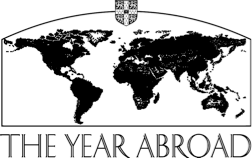 MODERN AND MEDIEVAL LANGUAGES TRIPOS PART IICERTIFICATE OF ATTENDANCEYEAR ABROAD 2019/2020Name of Student  ..........................................          Date  ........................................................College …………………………………….. Country (or countries) concerned...................................................................................................................................................Name(s) of institution(s)/employer(s) ......................................................................................................................................................................................................................................................................................................Title of course(s)/job(s) ......................................................................................................................................................................................................................................................................................................Start and finish dates .................................................................................................................Signature(s) and/or stamp(s) of relevant authorities certifying completion or attach a separate certificate or letter.……………………………………….……………………………………….